请已经升级到L2以上级别的老师，确定用户名已经发给学校进行绑定。然后登陆http://www.gdzwfw.gov.cn/帐号密码登陆，账户绑定右上角账户管理→我经办的法人→绑定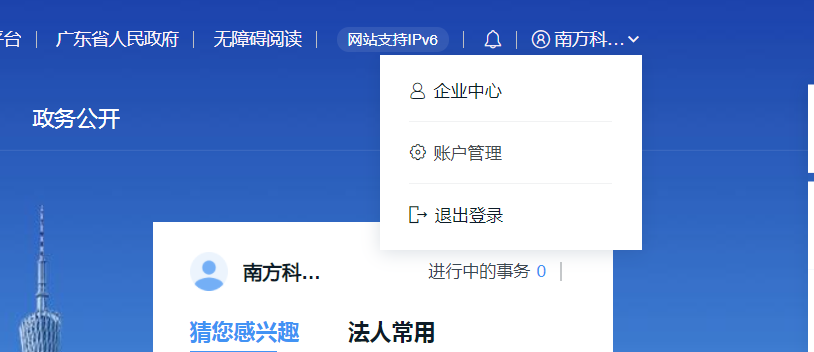 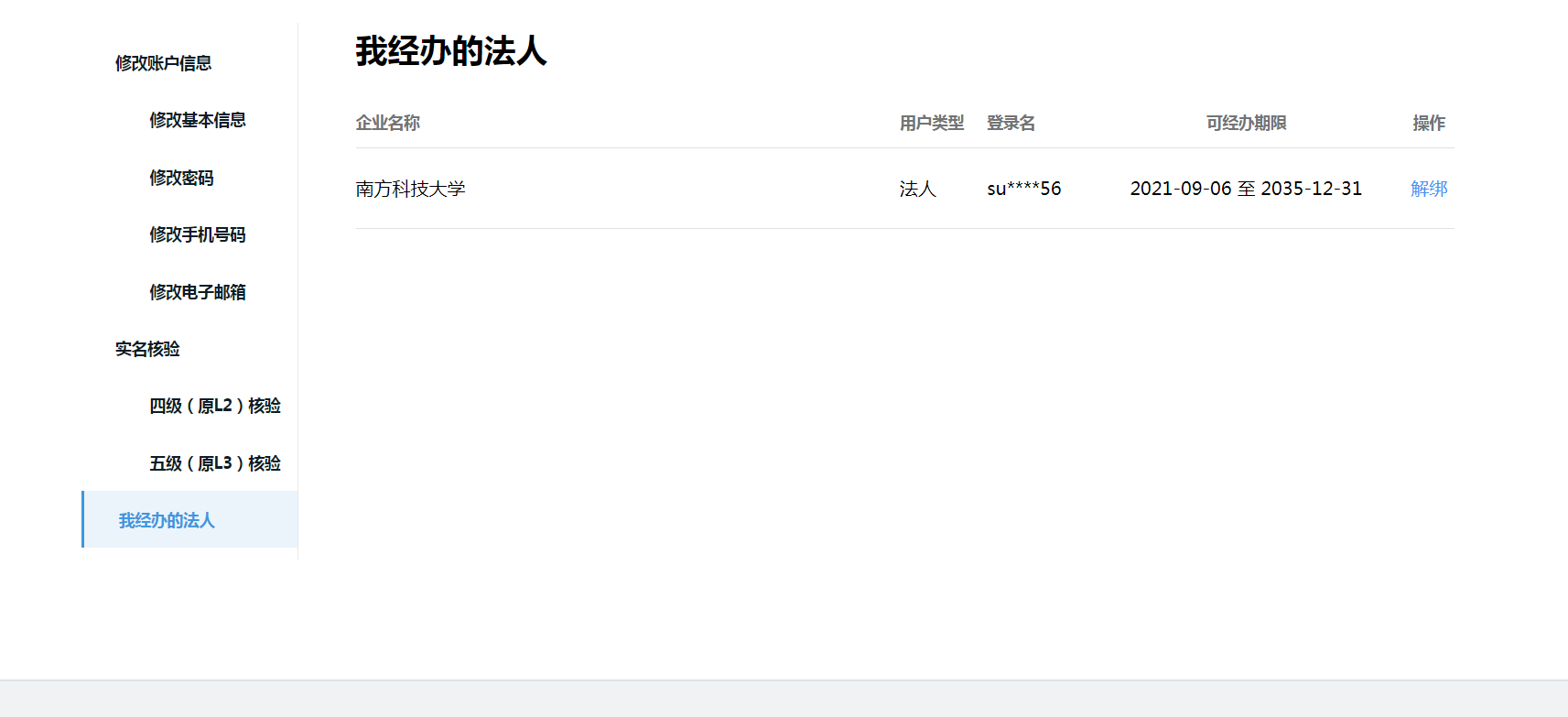 绑定成功后退出该界面，再次登陆http://www.gdzwfw.gov.cn/出现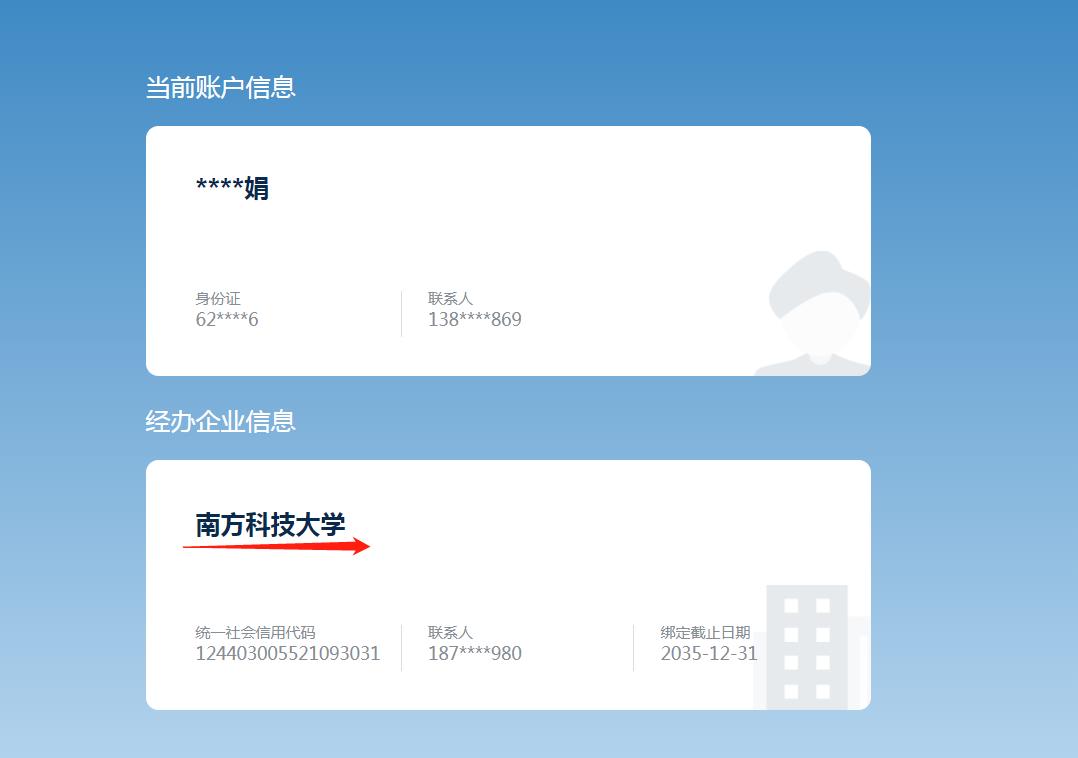 该界面，选择南方科技大学。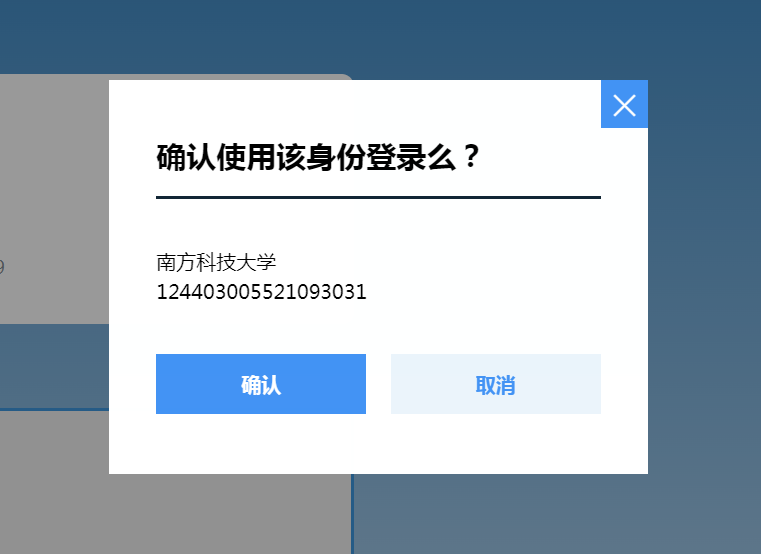 点击确认。然后退出，再登陆这个网址https://sticapply.sz.gov.cn/，进入业务申请界面。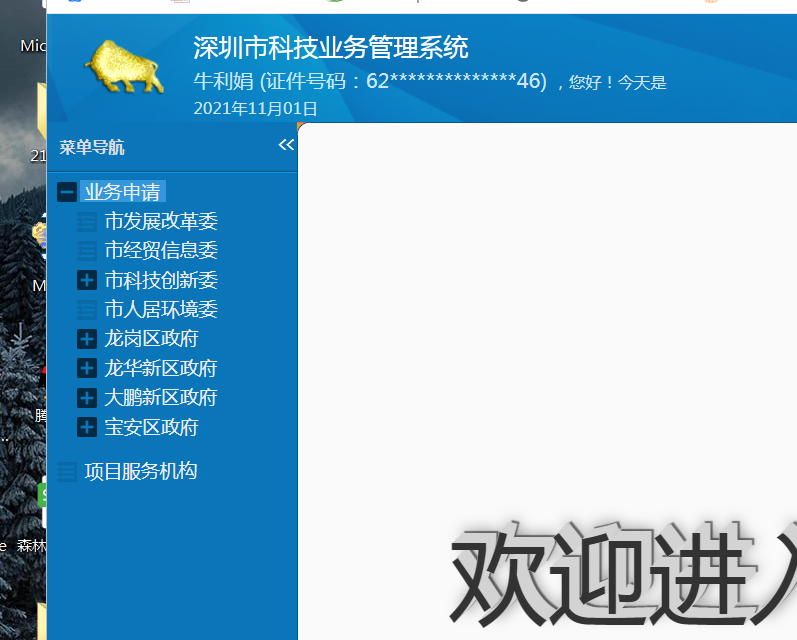 按照合同签订的流程进行。